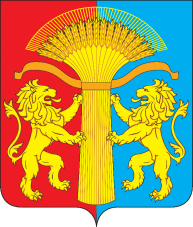 АДМИНИСТРАЦИЯ КАНСКОГО РАЙОНА КРАСНОЯРСКОГО КРАЯПОСТАНОВЛЕНИЕ06.12.2021					г. Канск				№ 636-пгО внесении изменений в постановление администрации Канского района  от 25.02.2021 № 58-пг «Об уточнении перечня избирательных участков, участков референдума на территории Канского района Красноярского края»В соответствии с пунктом 2.1 статьи 19 Федерального Закона от 12.06.2002 г.  № 67-ФЗ «Об основных гарантиях избирательных прав и права на участие в референдуме граждан Российской Федерации», руководствуясь статьями 38, 40 Устава Канского района, ПОСТАНОВЛЯЮ:1. Внести следующие изменения в  постановление администрации Канского района  от 25.02.2021 № 58-пг «Об утверждении перечня избирательных участков, участков референдума на территории Канского района Красноярского края»:1.1. наименование постановления изложить в следующей редакции: «Об уточнении перечня избирательных участков, участков референдума на территории Канского района Красноярского края»; 1.2. в пункте 1 постановления слово «Уточнить» заменить словом «Утвердить»;1.3. пункт 5 постановления изложить в следующей редакции: «5. Настоящее постановление вступает в силу в день, следующий за днем его опубликования в официальном печатном издании «Вести Канского района», и подлежит размещению в информационно-телекоммуникационной сети Интернет на официальном сайте администрации Канского района.»;1.4. в перечне населенных пунктов, входящих в избирательный участок № 1363 слова «с. Степняки» заменить словами «п. Степняки»;1.5.  в перечне населенных пунктов, входящих в избирательный участок № 1373 слова «д. Северная Александровка» заменить словами «д. Северо-Александровка»;1.6. в перечне населенных пунктов, входящих в избирательный участок № 1391 слова «с. Терское» заменить словами «д. Терское». 2. Признать утратившим силу постановление администрации Канского района от 18.12.2012 № 1072-пг «Об образовании избирательных участков на территории Канского района». 3. Контроль за исполнением настоящего постановления оставляю за собой. 4. Постановление изготовлено и подписано в 3 (трех) экземплярах. 5. Настоящее постановление вступает в силу в день, следующий за днем его опубликования в официальном печатном издании «Вести Канского района», и подлежит размещению в информационно-телекоммуникационной сети Интернет на официальном сайте администрации Канского района.Глава Канского  района						А.А. Заруцкий